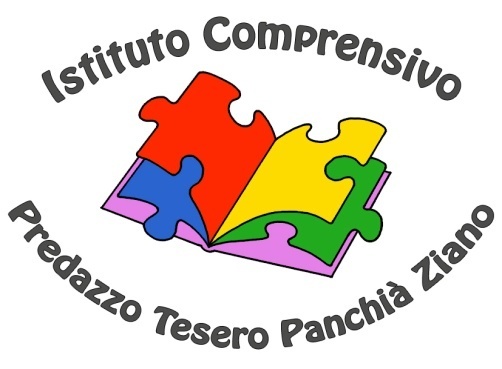 Scuola Primaria/Secondaria di I° grado di _______________PIANO EDUCATIVO PERSONALIZZATOPrevisto dalRegolamento per favorire l’integrazione e l’inclusione degli studenti con bisogni educativi speciali  (articolo 74 della legge provinciale 7 agosto 2006, n. 5)(alunno)Classe _______________Anno Scolastico ___________________Docente referente: ______________________PRESENTAZIONE DELL’ALUNNO DESTINATARIO DELL’INTERVENTOInformazioni anagrafiche e diagnostiche (consultare la relazione clinica)Difficoltà e/o svantaggio rilevati a scuolaMotivazione (ad esempio: abilità e interessi nelle attività, tolleranza alla frustrazione e all’errore, necessità di consegne e indicazioni precise, capacità di sostenere più prove valutative nella stessa giornata, soffre delle sue difficoltà ecc.) Abilità scolastiche in: comprensione, abilità di studio, lettura, scrittura, matematica, L2OBIETTIVI SPECIFICI NELLE DISCIPLINE (art. 7 comma 2 a)STRATEGIE DA ADOTTARE E ATTENZIONI PEDAGOGICHE (art. 7 comma 2 a)Strategie individualizzate e personalizzate adottate dal Consiglio di Classe per favorire l’apprendimento, lo sviluppo delle potenzialità e la piena partecipazione dello studente.In classe: attenzioni.Fuori classe: attività individuali o di piccolo gruppo di recupero, potenziamento o sviluppo di altre competenze, progetti o laboratori.Nel lavoro a casa: dosaggio quantità di compiti, modalità diverse di lavoro ecc.INTERVENTI PER FAVORIRE IL SUPERAMENTO DELLO SVANTAGGIO (art. 7 comma 2 b)Interventi scelti dal Consiglio di Classe per favorire il superamento dello svantaggio.Valorizzare i punti di forzaMonitorare l’alunno (organizzazione, attenzione, relazioni con i pari ecc.)Dialogare con l’alunno aiutandolo a riflettereResponsabilizzare l’alunnoDare spazio a momenti di autovalutazioneCollaborare con la famigliaStabilire iniziative formative con servizi del territorio, con realtà educative extrascolastiche ecc.…Il Consiglio di Classe						La famiglia___________________________________			________________________________ ______________________________________________________________________DisciplineObiettivi specifici di apprendimentoRisultati attesiVerifica/valutazione(indicare in quali discipline segue il programma della classe ed eventuali riduzioni e/o differenziazioni nei contenuti)